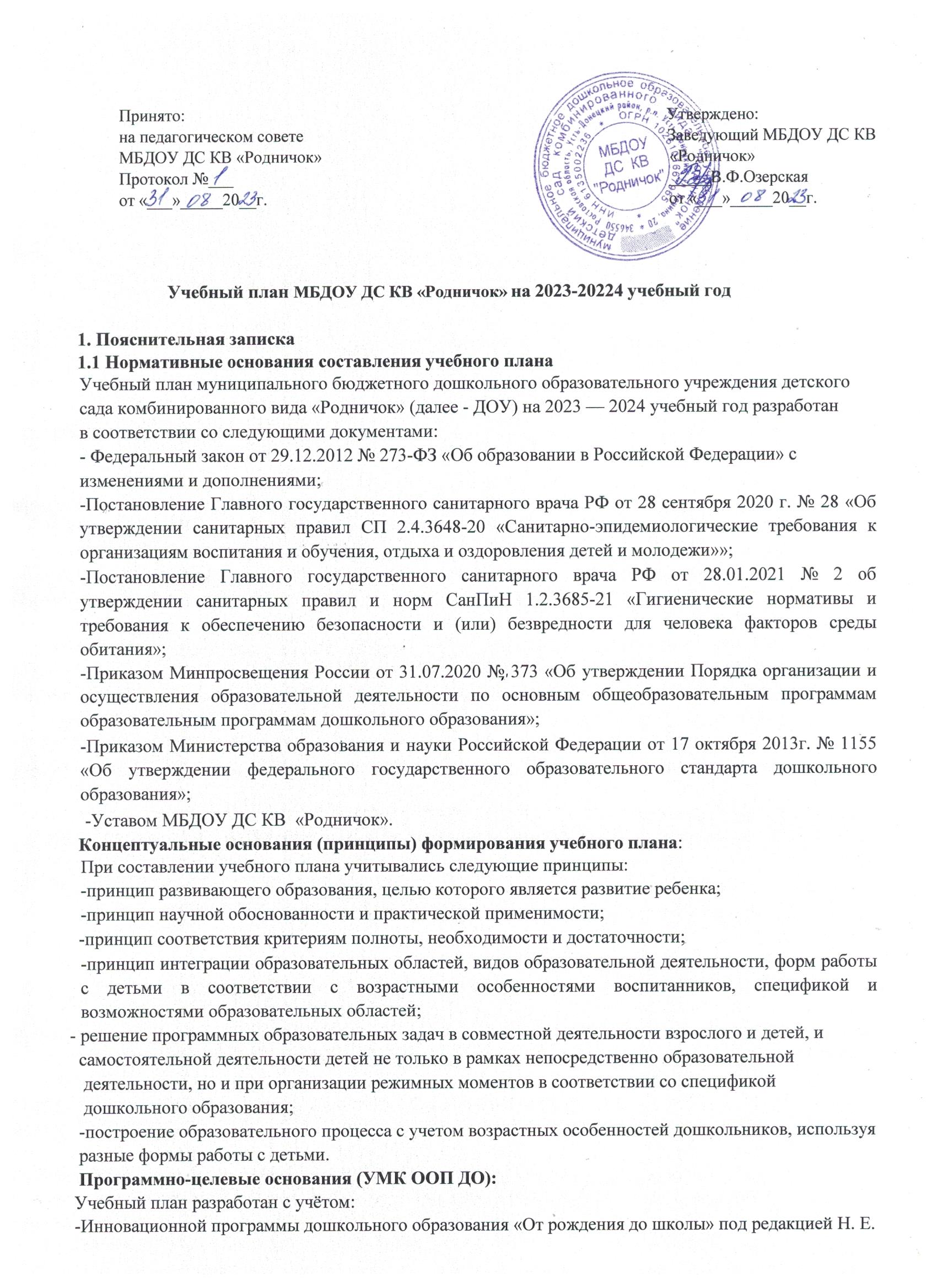    Вераксы, Т.С. Комаровой ЭМ. Дорофеевой.     Коллектив дошкольного образовательного учреждения использует учебно-методический комплект к          этой комплексной программе. Учебно-методический комплект и программа включены в            антологию программ реестра ФИРО); - возрастных и индивидуальных особенностей детей;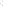 -выбранных участниками образовательных отношений парциальных программ.Характеристика структуры учебного плана (обязательная часть и часть, формируемая участниками образовательных отношений; количественные характеристики разработаны с учетом инструктивно-методического письма «О гигиенических требованиях к максимальной нагрузкой на детей дошкольного возраста в организованных формах обучения» от 14.03.2000 г. № 65/23-16, с учетом СП 2.4.3648-20 «Санитарно-эпидемиологических требований к организациям воспитания и обучения, отдыха и оздоровления детей и молодежи», утвержденные постановлением Главного санитарного врача от 28.09.2020 № 28, СанПиН 1.2.3685-21 «Гигиенические нормативы и требования к обеспечению безопасности и (или) безвредности для человека факторов среды обитания», утвержденные постановлением главного государственного санитарного врача от 28.01.2021 №  2.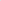 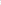 Учебный план ДОУ соответствует Уставу МБДОУ, реализуемому учебно-методическому комплекту (далее - УМК), отражает образовательные области, виды образовательной деятельности и виды деятельности детей, предусмотренные ФГОС ДО, гарантирует ребенку получение комплекса образовательных услуг в соответствии с утвержденным муниципальным заданием.Учебный план является локальным нормативным актом, устанавливающим перечень образовательных областей и объём учебного времени, отводимого на проведение  образовательной деятельности (далее - ОД), при этом данное распределение не является жестко регламентированным и предусматривает возможность варьирования и интеграции с учетом интересов детей.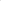 Учебный год (образовательный период) начинается с 1 сентября и заканчивается 31 мая. Детский сад работает в режиме пятидневной рабочей недели, обеспечивая 12 и 13- часовое пребывание воспитанников.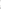 В ДОУ функционируют группы общеразвивающей, комбинированной,компенсирующей  направленностей, общее количество воспитанников в 2023- 2024 учебном году – 84 человека.В учебном плане устанавливается соотношение между обязательной частью и частью, формируемой участниками образовательных отношений. В структуре учебного плана выделяются обязательная часть и часть, формируемая участниками образовательных отношений. Выполнение обязательной части основной общеобразовательной программы образовательной программы дошкольного образования в группе детей раннего возраста составляет не менее 80 % от общего нормативного времени, отводимого на освоение основной образовательной программы дошкольного образования. Часть, формируемая участниками образовательных отношений, не превышает 20%. Выполнение обязательной части Основной общеобразовательной программы образовательной программы дошкольного образования МБДОУ ДС КВ  «Родничок» (далее- ООП ДО) в группах для детей дошкольного возраста общеразвивающей направленности составляет не менее 60 % от общего нормативного времени, отводимого на освоение основной образовательной программы дошкольного образования. Часть, формируемая участниками образовательных отношений, не превышает 40%. Выполнение обязательной части основной общеобразовательной программы - образовательной программы дошкольного образования в группе для детей дошкольного возраста компенсирующей направленности составляет не менее 80 % от общего нормативного времени, отводимого на освоение основной образовательной программы дошкольного образования. Часть, формируемая участниками образовательных отношений, не превышает 20%.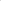 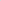 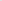 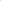 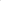 Часть учебного плана, формируемая участниками образовательных отношений, обеспечивает вариативность образования; отражает специфику детского сада; позволяет более полно реализовать социальный заказ на образовательные услуги, учитывать специфику национально-культурных, демографических, климатических условий, в которых осуществляется образовательный процесс.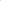 В соответствии с основной общеобразовательной программой дошкольного образования в обязательной части учебного плана определено время на образовательную деятельность, отведенное на реализацию 5 образовательных областей, с выделением видов образовательной деятельности (предложенных авторами комплексной программы «От рождения до школы»).В каждой образовательной области определены виды образовательной деятельности с детьми (как сквозные механизмы развития ребенка) по реализации поставленных задач в части,  формируемой участниками образовательных отношений.Каждой образовательной области соответствует определенный вид образовательной деятельности: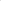 Физическое развитие-Развитие детей в двигательной деятельности  Культура здоровья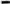 -Физическая культура-Сохранение и укрепление здоровья детейСоциально-коммуникативное-Познание-Игра-Общение-Элементарный труд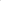 -Основы безопасности-Познавательное развитие-Познание окружающего мира-Конструирование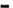 -Сенсорное  развитие. Развитие математических представленийЧтение художественной литературы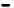 Ознакомление с природным окружением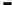 Речевое развитиеРечь - средство общения и культуры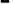 -Развитие   связной, грамматически правильной речи-Активизация словаря-Речевое творчество-Книжная культура-Култьтура  речи (звуковая, интонационная)Художественно-эстетическое развитие-Изобразительная деятельность-Музыкальная деятельность-Конструктивно- модельная деятельность-Искусство          Содержание педагогической работы по освоению детьми образовательных областей «Физическое развитие», «Познавательное развитие», «Социально-коммуникативное развитие», «Речевое развитие», «Художественно-эстетическое развитие» отражено в расписании ОД. Занятия как «условные часы» используются как одна из форм образовательной деятельности, предусмотренной как в обязательной части, так и в части формируемой участниками образовательных отношений, кроме этого в учебном плане отражены основные виды деятельности в соответствии с ФГОС ДО наиболее характерные для каждого возраста детей.Количество и продолжительность ОД организуются в соответствие с инструктивно-методическим письмом «О гигиенических требованиях к максимальной нагрузкой на детей дошкольного возраста в организованных формах обучения» от 14.03.2000г. № 65/23-16, с учетом СП 2.4.3648-20 «Санитарно-эпидемиологических требованиями к организациям воспитания и обучения, отдыха и оздоровления детей и молодежи», утвержденными постановлением главного государственного санитарного врача от 28.09.2020 № 28, СанПиН 1.2.3685-21 «Гигиенические нормативы и требования к обеспечению безопасности и (или) безвредности для человека факторов среды обитания», утвержденными постановлением главного государственного санитарного врача от 28.01.2021 № 2, учитываются возрастные и индивидуальные особенности воспитанников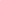 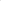 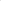 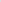 групп:Продолжительность  образовательной  деятельности:для детей от 1 до 3 лет — не более 10 минут,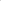 для детей от 3 до 4 лет — не более 15 минут,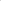 для детей от 4 до 5 лет — не более 20 минут,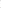 - для детей от 5 до 6 лет — от 20 до 25 минут,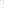 для детей от б до 7 лет— не более 30 минут.Максимально допустимый объём образовательной нагрузки в первой половине дня:-в    группе раннего возраста не превышает 10 минут; -в   младшей группе не превышает 20 минут; -в средней группе не превышает 30 минут; -в старшей группе не превышает 75 минут; - в подготовительной группе не превышает 90 минут.В середине  образовательной деятельности статического характера проводятся физкультурные минутки, динамические паузы.Перерывы между периодами ОД — не менее 10 минут.Образовательную деятельность, требующую повышенной познавательной активности и умственного напряжения детей, организуется в первую половину дня, в дни с наиболее высокой работоспособностью детей (вторник, среда)В образовательном процессе используется интегрированный подход, который позволяет гибко реализовывать в режиме дня различные виды детской деятельности.План  образовательной деятельности с детьми, определяющий максимальную образовательную нагрузку на ребенка в течение недели(учебный план) раннего возраста от 1 до  3  лет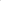            Примечание. Самообслуживание и элементарный бытовой труд (в помещении            и на улице), организуется в совместной деятельности с детьми.                                               План  образовательной деятельности с детьми  Примечание. Восприятие художественной литературы и фольклора, самообслуживание и элементарный бытовой труд организуется в совместной деятельности с детьми и самостоятельной деятельности детей.                                                         План  образовательной деятельности с детьми 5-6 лет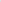 (старшая  группа комбинированной направленности)Примечание. Восприятие художественной литературы и фольклора, самообслуживание и элементарный бытовой труд организуется в совместной деятельности с детьми и самостоятельной деятельности детей.                                             План  образовательной деятельности с детьми 6-7 лет(подготовительная группа компенсирующей направленности)Примечание. Восприятие художественной литературы и фольклора, самообслуживание и элементарный бытовой труд организуется в совместной деятельностис детьми и самостоятельной деятельности детей.Организованная образовательная деятельностьОбразовательная областьВид деятельности детейКоличество часов в неделю(минуты/кол-во периодов)Обязательная часть образовательной программыОбязательная часть образовательной программыОбязательная часть образовательной программыСоциально-коммуникативное развитиеПредметная деятельность и игры с составными и динамическими игрушками10 мин (1)Познавательное развитиеЭкспериментирование с материалами и веществами(песок, вода, тесто и пр.)30 мин (З)Речевое развитиеОбщение с взрослым и совместные игры со сверстниками под руководством взрослого20 мин (2)Физическое развитиеДвигательные формы активности20 мин (2)Итого в обязательной частиИтого в обязательной части80 мин (8)Часть, формируемая участниками образовательных отношенийЧасть, формируемая участниками образовательных отношенийЧасть, формируемая участниками образовательных отношенийХудожественно-эстетическое развитиеВосприятие смысла музыки, сказок, стихов, рассматривание картинок20 мин (2)Итого в части, формируемой участниками образовательного процессаИтого в части, формируемой участниками образовательного процесса20 мин (2)Максимально допустимый объем образовательной нагрузкиМаксимально допустимый объем образовательной нагрузки100 мин (10)Образовательные областиВидыдеятельности  детейКоличество часов в неделю (минуты/кол-во периодов)Количество часов в неделю (минуты/кол-во периодов)Количество часов в неделю (минуты/кол-во периодов)Количество часов в неделю (минуты/кол-во периодов)Образовательные областиВидыдеятельности  детей3-4 лет4-5 лет5-6 лет6-7 летОбязательная часть образовательной программыОбязательная часть образовательной программыОбязательная часть образовательной программыОбязательная часть образовательной программыОбязательная часть образовательной программыОбязательная часть образовательной программыСоциально-коммуникативное развитиеИгровая деятельность15 мин. (1)20 мин. (1)25 мин. (1)30 мин. (1)Речевое развитиеКоммуникативная деятельность15 мин. (1)20 мин. (1)25 мин. (1)60 мин. (2)Физическое развитиеДвигательная деятельность45 мин. (3)60 мин. (3)75 мин. (3)90 мин. (3)Познавательное развитиеПознавательно-исследовательская деятельность15 мин. (1)20 мин. (1)25 мин. (1)60 мин. (2)Художественно-эстетическая деятельностьИзобразительна я деятельность15 мин. (1)20 мин. (1)25 мин. (1)60 мин. (2)Итого в обязательной частиИтого в обязательной части105 мин. (7)140 мин. (7)175 мин. (7)300 мин. (10)Часть, формируемая участниками образовательных отношенийЧасть, формируемая участниками образовательных отношенийЧасть, формируемая участниками образовательных отношенийЧасть, формируемая участниками образовательных отношенийЧасть, формируемая участниками образовательных отношенийЧасть, формируемая участниками образовательных отношенийХудожественно-эстетическая деятельностьМузыкальная деятельность30 мин. (2)40 мин. (2)50 мин. (2)60 мин. (2)Речевое развитиеКоммуникативная  деятельность25 мин. (1)30 мин. (1)Познавательное развитиеКонструирование15 мин. (1)20 мин. (1)25 мин, (1)60 мин. (2)Итого в части, формируемой участниками образовательного процесса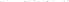 Итого в части, формируемой участниками образовательного процесса45 мин (З)60 мин. (З)125 мин. (5)150 мин. (5)Максимальный объем  образовательной деятельности детейМаксимальный объем  образовательной деятельности детей150 мин. (10)200 мин. (10)300 мин. (12)450 мин. (15)Образовательная область Виды деятельности детейКоличество часов в неделю(минуты/кол-во периодов)Образовательная область Виды деятельности детей6-й год Обязательная часть образовательной программыОбязательная часть образовательной программыОбязательная часть образовательной программыСоциально-коммуникативное развитиеИгровая деятельность25 мин. (1)Речевое развитиеКоммуникативная деятельность100 мин. (4)Физическое развитиеДвигательная деятельность75 мин. (3)Познавательное развитиеПознавательно-исследовательская деятельность50 мин. (2)Художественно-эстетическая деятельностьИзобразительная деятельность25 мин. (1)Итого в обязательной частиИтого в обязательной части275 мин (11)Часть, формируемая участниками образовательных отношенийЧасть, формируемая участниками образовательных отношенийЧасть, формируемая участниками образовательных отношенийРечевое развитиеКоммуникативная, музыкальная деятельность25 мин. (1)Познавательное развитиеКонструирование25 мин. (1)Художественно-эстетическая деятельностьМузыкальная деятельность50 мин. (2)Итого в части, формируемой участниками образовательного процессаИтого в части, формируемой участниками образовательного процесса100 мин. (4)Максимальный объем образовательной деятельности детейМаксимальный объем образовательной деятельности детей375 мин (15)Образовательная область Виды деятельности детейКоличество часов в неделю(минуты/кол-во периодов)Образовательная область Виды деятельности детей7-й год Обязательная часть образовательной программыОбязательная часть образовательной программыОбязательная часть образовательной программыСоциально-коммуникативное развитиеИгровая деятельность25 мин. (1)Речевое развитиеКоммуникативная деятельность100 мин. (4)Физическое развитиеДвигательная деятельность75 мин. (3)Познавательное развитиеПознавательно-исследовательская деятельность50 мин. (2)Художественно-эстетическая деятельностьИзобразительная деятельность25 мин. (1)Итого в обязательной частиИтого в обязательной части275 мин (11)Часть, формируемая участниками образовательных отношенийЧасть, формируемая участниками образовательных отношенийЧасть, формируемая участниками образовательных отношенийРечевое развитиеКоммуникативная, музыкальная деятельность25 мин. (1)Познавательное развитиеКонструирование25 мин. (1)Художественно-эстетическая деятельностьМузыкальная деятельность50 мин. (2)Итого в части, формируемой участниками образовательного процессаИтого в части, формируемой участниками образовательного процесса100 мин. (4)Максимальный объем образовательной деятельности детейМаксимальный объем образовательной деятельности детей375 мин (15)Возрастные группыКоличество ОД внеделюКоличество    ОД  вмесяцКоличество  ОД     в         годДлительность ОДГруппа  раннего возраста1040360не	более	10минутМладшая группа1040360не более 15минутСредняя группа1040360не более 20минутСтаршая группа1352468не более 25минутПодготовительнаягруппа1456504не более 30минутПеречень основных игр-занятий в группе раннего возрастаКоличествозанятий в неделюКоличество занятий вмесяцКоличество занятий в годРасширение ориентировки вокружающем мире и развитие  речи312108Развитие движений2872со  строительным материалом1436с дидактическим материалом2872Музыкальное2872Итого:1040360Группа раннего возрастаГруппа раннего возрастаГруппа раннего возрастаМладшая группаМладшая группаМладшая группаСредняя группаСредняя группаСредняя группаСтаршая группаСтаршая группаСтаршая группаПодготовите льная группаПодготовите льная группаПодготовите льная группаОбразовательнаяобластьв недв месв годв недв месв годв недв месв годв недв месв годв недв месв годПознавательноеразвитие143628722872312108416144Речевое  развитие28721436143628722872Худ-эстетическое развитие416144416144416144520180520180Музыка28722872287228722872Рисование/лепка/14361436143628722872аппликация14361436143614361436Физическоеразвитие312108312108312108312108312108Физическая культура впомещении28722872287228722872Физическаякультура на прогулке14361436143614361436Социально- коммуникативное развитиеВ ходе режимных моментов и интеграции с другими образовательными областямиВ ходе режимных моментов и интеграции с другими образовательными областямиВ ходе режимных моментов и интеграции с другими образовательными областямиВ ходе режимных моментов и интеграции с другими образовательными областямиВ ходе режимных моментов и интеграции с другими образовательными областямиВ ходе режимных моментов и интеграции с другими образовательными областямиВ ходе режимных моментов и интеграции с другими образовательными областямиВ ходе режимных моментов и интеграции с другими образовательными областямиВ ходе режимных моментов и интеграции с другими образовательными областямиВ ходе режимных моментов и интеграции с другими образовательными областямиВ ходе режимных моментов и интеграции с другими образовательными областямиВ ходе режимных моментов и интеграции с другими образовательными областямиВ ходе режимных моментов и интеграции с другими образовательными областямиВ ходе режимных моментов и интеграции с другими образовательными областямиВ ходе режимных моментов и интеграции с другими образовательными областямиИтого:10403601040360104036013524681456504